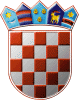    REPUBLIKA  HRVATSKAGRADSKO IZBORNO POVJERENSTVO  GRADA SAMOBORA SJEDIŠTE: Samobor,  Trg kralja Tomislava 5,  soba 137,  I. katO B A V I J E S T   O  D E Ž U R S T V U  G R A D S K O G  I Z B O R N O G  P O V J E R E N S T V A 4. i 5. travnja te 9., 10. i 11. travnja 2019. – od 9:00 do 16:00 sati8. travanja 2019. godine od 09:00 do 17,30 sati12. travnja 2019. godine od 09:00 do 14,30 sati13. i 14. travnja 2019. – od 09:00 do 20:00 sati i15. travnja 2019. – od 09:00 do 24:00 sati